Perlengkapan yang harus dibawa saat psikotes :Pensil 2BPensil HBPenghapusBallpointRautanPas photo 4 x 6 terbaru 2 lembarID card asli dan photo copy (KTP / SIM/ Kartu identitas lainnya yang ber photo)Kartu peserta ukuran A5
Catatan untuk Kartu Dada:Ukuran kertas: A4Bahan kartonKe empat ujungnya dilubangi dan diberi tali Diikatkan di dada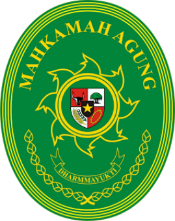 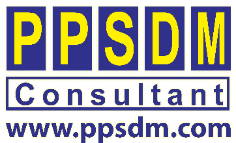 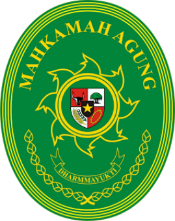 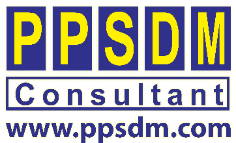 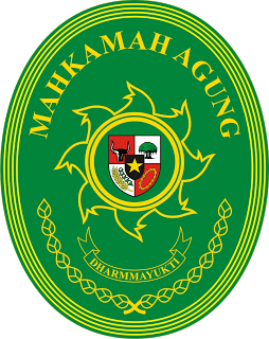 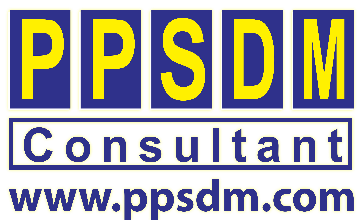 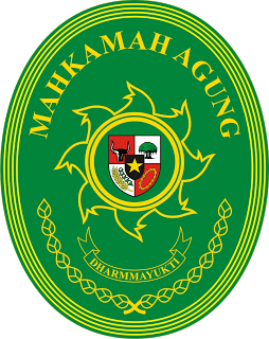 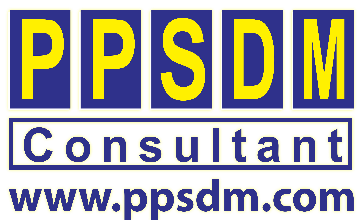 